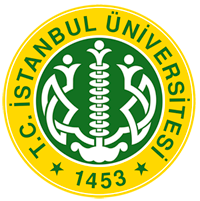 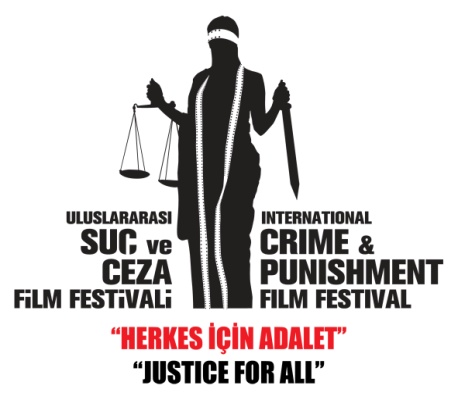 İSTANBUL ÜNİVERSİTESİHUKUK FAKÜLTESİ DEKANLIĞI6. ULUSLARARASI SUÇ VE CEZA FİLM FESTİVALİ BAŞLIYORHerkes İçin Adalet temasıyla 2011 yılından bu yana düzenlenen “Uluslararası Suç ve Ceza Film Festivali”nin altıncısı, 29 Eylül 2016 Perşembe günü, İstanbul Cemal Reşit Rey Konser Salonu’nda yapılacak gala ile perdelerini açıyor.AÇILIŞ GALASI VE FİLMİ “MA’ROSA” CRR’DEİstanbul Üniversitesi Hukuk Fakültesi tarafından her yıl düzenlenen “Uluslararası Suç ve Ceza Film Festivali” film seçkileri ve akademik içeriğinde bu yıl “Yoksulluk” konu ediliyor. 29 Eylül 2016 Perşembe günü İstanbul Cemal Reşit Rey’de gerçekleşecek açılış galası ile başlayacak festivalde, Brillante Mendoza yönetmenliğinde çekilen Ma’Rosa (Rosa Anne) filmi gösterilecek.FİLM GÖSTERİMLERİ ATLAS VE FERİYE’DEFestivalin Altın Terazi Uzun ve Kısa Metrajlı Filmler Yarışmalarında ödüller sahiplerini bulmak üzere 30 Eylül 2016-6 Ekim 2016 tarihlerinde Beyoğlu Atlas ve Ortaköy Feriye sinemalarında gösterimde olacak.AKADEMİK PROGRAMLAR VE PANELLERPanelleri ve söyleşileri ile farklılaşan festivalin akademik oturumları, 5 gün boyunca İstanbul Üniversitesi Merkez Kampüsü Rektörlük Binası Doktora Salonu’nda ücretsiz katılımla takip edilebilecek. 16 oturum ve 5 gün sürecek akademik panellerin ilk gün ilk otumunun konusu şöyle:Adil Yargılanma Hakkı Herkese Lazım: Yoksullara daYönetici: Philip KunigHans Heiner Kühne: Yoksulluk ve Adalete ErişimPınar Memiş Kartal: Silahların Eşitliği İlkesi Çerçevesinde Yoksulun Yargılamada TemsiliMigena Leskoviku: Yoksulluk ve Adalete Erişimİstanbul Üniversitesi Merkez Kampüsü Rektörlük Binası Doktora Salonu30.09.2016 Cuma2 SİNEMA 2 PANEL“Beyaz Perdeden Yansıyan Yoksulluk” ve “Sanat Adalet Getirir Mi?” konulu ünlü simaların konuşmacı olarak katılacağı 2 panel, Beyoğlu Atlas ve Ortaköy Feriye sinemalarında yapılacak.Beyaz Perdeden Yansıyan YoksullukBengi Semerci: Panel YöneticisiDerviş Zaim: YönetmenFarhad Eivazi: Yönetmen ve SenaristAlin Taşcıyan: Sinema EleştirmeniSerpil Kirel: Marmara Üniversitesi İletişim FakültesiMenderes Samancılar: OyuncuBEYOĞLU ATLAS SİNEMASI 1 EKİM 2016 SAAT: 15.00Suça Karşı Sanat Adalet Getirir mi?Yönetici: Bengi SemerciYasemin Işıktaç: İstanbul Üniversitesi Hukuk Fakültesiİskender Pala: YazarHaluk Piyes: OyuncuTurgay Tanülkü: OyuncuORTAKÖY FERİYE SİNEMASI 2 EKİM 2016 SAAT: 16.00ONUR ÖDÜLÜ RAKSHAN BANIETEMAD’EProf. Dr. Adem Sözüer başkanlığında ve Prof. Dr. Bengi Semerci koordinasyonunda düzenlen festivalde bu yıl onur ödülü, kariyerine belgesel çalışmalarla başlayan ve ortaya çıkardığı eserlerle uluslararası bir çok festivalde ödül alan yönetmen Rakhshan Banietemad’e takdim edilecek.ALTIN TERAZİ UZUN METRAJ FİLM YARIŞMASIAltın Terazi Uzun Metraj Film yarışmasında; İspanya, Türkiye, Güney Kore, İrlanda, İngiltere, Hollanda, Japonya, Gürcistan, Avusturya ve Peru’dan 10 film ödülü arayacak. Gürcistan’dan yönetmen Nino Basilia’nın Anna’nın Hayatı (Anna’s Life) filmi, İspanya’dan yönetmen Juan Miguel del Castillo’nun Aç ve Açıkta (Techo y Comina- Food & Shelter) filmi, Güney Kore’den yönetmen E J-yong’un Baküs Leydi (Jug-Yeo-Ju-Neun Yeo-Ja-The Bacchus Lady) filmi, İrlanda’dan yönetmen Declan Recks’in Hakikat Komisyonu (The Truth Comissioner) filmi, Japonya’dan yönetmen Kôji Fukada’nın Harmonyum (Fuchi Ni Tatsu-Harmonium) filmi, Peru’dan yönetmen Salvador del Solar’ın Kefaret (Magallenes) filmi,İngiltere’den yönetmen Helen Walsh’un Kuralsızlar (The Violators) filmi, Hollanda’dan yönetmen Iglika Triffonova’nın Savcı, Avukat, Baba ve Oğlu (The Prosecutor, The Defender, The Father & His Son) filmi, Avusturya’dan yönetmen Mirjam Unger’in Uç Uç Böceğim (Fly Away Home) filmi,Türkiye’den yönetmen Olgun Özdemir’in Vicdan Ağacı (Point Of Conscience) filmi; başkanlığını Arnavut yönetmen Isa Qosja yapacağı, oyuncu Füsun Demirel, yönetmen İsmail Güneş, oyuncu Mert Fırat ve İstanbul Üniversitesi öğretim üyesi Yrd. Doç. Dr. Selman Dursun içinde bulunduğu jüri heyeti tarafından değerlendirmeye alınacak.ALTIN TERAZİ KISA METRAJ FİLM YARIŞMASIBu kategoride ise Türkiye, Amerika, İspanya ve Hollanda’dan 9 film gösterime girerek yarışacak. Aslı Şahin, Korhan Bozkurt ve Tunca Arslan’ın ön değerlendirmesiyle yarışma için gösterime girecek filmler ise şöyle:Türkiye’de yönetmen Mustafa Efelti’nin 35 (35) filmi,Hollanda’dan yönetmen Aboozar Amini’nin Angelus Novus (Angelus Novus) filmi,İspanya’dan yönetmen Susana Casares’in Davet (La Invıtacıón-Sleepover) filmi,Türkiye’den yönetmen Umut Güven’in Duvarların Ardı (Beyond The Walls) filmi,Türkiye’den yönetmen Ahmet Toklu’nun Huzurevi (Nursing Home) filmi,Amerika’dan yönetmen Doug Roland’ın Jada (Jada) filmi,Türkiye’den yönetmen Mert İnan ve Cemre Yılmaz’ın Pastel Dünyam (My Pastel World) filmi,Türkiye’den yönetmen M. Emrah Erkanı’nın Tuhaf Zamanlar (Weird Times) filmi,Türkiye’den yönetmen Muaz Güneş ve Emrah Doğru’nun Yumurta (Hek-Egg) filmi; oyuncu Işıl Yücesoy, yönetmen ve senarist Farhad Eivazi, oyuncu Ahu Öztürk, gazeteci Okan Özyurt ve gazeteci Uğur Vardan’dan oluşan jüri heyetince değerlendirmeye alınacak.FESTİVALİN YENİLİĞİ “İZ BIRAKANLAR”Festivalin 6. yılında dönemlerine damga vurmuş film gösterimlerinden oluşan “İz Bırakanlar” başlığında bir yenilik bizleri bekliyor. Gazap Üzümleri, Modern Zamanlar, Sultan, Şehrin Öteki Yüzü, Tabutta Rövaşata ve Üç Arkadaş’tan oluşan efsane filmler yine Beyoğlu Atlas ve Ortaköy Feriye sinemalarında izleyicilerle buluşacak. Yarışma Filmleri ve Festival Tanıtım videoları: https://yadi.sk/d/N7fLfOExvPNZsFestival için diğer bilgiler http://www.icapff.com/tr adresinden edinilebilir.Saygılarımızla,3K1P İLETİŞİM atakanmetin@gmail.com 05452468097Istanbul University, Faculty of Law, 34116 Beyazıt – İstanbulTel: 0 212 440 01 05 Fax:0 212 512 41 35www.icapff.com